Registration Number/Roll No: (official purpose only):…………………….....................I hereby declare that the details given above are correct and I bear the sole responsibility for disqualifying my application due to incomplete or incorrect information. I unconditionally agree to abide by the rules and regulations of Pokhara University.………………………………		……………………………….						Applicant's signature			DateOfficial use onlyVerification by Account Section: 			Signature ……………………… Date: ……………………………..Verification by Entrance Examination Committee: 	Signature ……………………… Date: ……………………………..Registration number/Roll No: (official purpose only):……………………... ……………………………….		……………………………Applicant's signature			Date……………………………….		……………………………Authorized signature			Date					Office SealInstructions to the applicantApplicant will NOT be allowed to enter into the examination hall without valid admission card. If lost, a provisional card will be issued on application along with payment of NRs. 300 and a recent photograph one hour before exam.Candidate must arrive at the examination hall 15 MINUTES before the commencement of examination.Candidate will NOT be allowed to enter the examination hall 15 MINUTES after the commencement of examination time.Candidate MUST follow the assigned seat plan in the examination hall.Any form of misconduct or incriminating activities found during or after examination shall result in the CANCELLATION of his/her entrance examination without any warning.Candidate is STRICTLY PROHIBITED to bring any kind of mobile phone, camera, programmable calculator or other electronic devices in the examination hall.Eligibility for application and admission for MPHMPH in Health Promotion and Education: Bachelor of Public Health (BPH) degree or Post Basic Bachelor of Nursing (PBN) degree or Bachelor of Science in Nursing (BSc N) or Post Graduate Diploma in Health Education  degree from a recognized university/institution MPH in Health Service Management: Bachelor degree in any health science field (Public Health, Nursing, Medicine, Laboratory Technology and  Pharmacy)Scoring of minimum  CGPA 2.5 out of 4.00 (grading system) or 55% (percentage system) from schools/colleges of Pokhara university or recognized by Pokhara University At least one year working experience after completion of bachelor degree in health related Government Organizations, NGOs/INGOs or teaching in CTEVT or university constituent or affiliated colleges in the field of public health, or health promotion/education or nursing or in the field of general health at recognized health service organization or at recognized health science teaching institute. Organizational goal and objectives along with job description of working post is needed in related credentials of working experience.Those candidates who apply for scholarship need to be eligible for scholarship criteria of Pokhara University. Those candidates who apply for both the Paying and scholarship quota need to submit separate form and fees.    Documents to be submittedCompletely filled and duly signed application form.Three copies of recent passport size photographs.Self-attested copies of academic documents (mark sheet/transcript, character certificate) for SLC and above, along with migration certificate, council certificate and citizenship certificate.Candidates who fail to submit all the documents by the deadline will not be allowed to attend entrance examination.Applicant must bring the original copies of academic documents while submitting the application form for verification.Certificate of work experience (along with organization’s vision, mission, goals/objectives/Activities)Application and examination feeApplicant should pay NRs. 100 (nonrefundable) for application form.Applicant should pay NRs. 1000 (nonrefundable) as an entrance examination fee while submitting the application form.Above mentioned amount should be deposited in the given bank accounts of FAC. OF HEALTH SCIENCES (PU); Current Account Number – 01700300058337000001 (Kamana Bikash Bank Ltd., Dhungepatan Branch) PRIVILEGD Current Account Number – 01504886PC (Nepal Bangladesh Bank Ltd., Pokhara Branch)Entrance syllabusPublic Health Theory and Practice  			-10%, Basic Epidemiology		      			 -10%, Biostatistics and Demography 			-10%, Environmental and Occupational Health 		-10%, Reproductive and Family Health and Nutrition	-10%, Behavioural Sciences 					 -10%, Health Promotion and Education			- 10%Health Research Methodology			- 10% Health Service Management 				– 10% Epidemiology of Health Problems			-10%Total 							-150 Multiple choice questions (MCQs)Question pattern and evaluationThere will be 150 multiple choice questions based on the syllabus mentioned above.Evaluation will be based solely on entrance scores. If entrance score coincides, percentage score of highest academic qualification (Bachelor or equivalent) will be taken into account; if coincides still occurs, the score of highest academic qualification at lower (Intermediate or equivalent) and thereafter of SLC or equivalent will be considered.The selection criteria of students will be on the basis of merit.Admission committee will bear the sole responsibility if any controversies.Duration of Examination: 3 hoursRegistration Number/Roll No: (official purpose only):…………………….....................I hereby declare that the details given above are correct and I bear the sole responsibility for disqualifying my application due to incomplete or incorrect information. I unconditionally agree to abide by the rules and regulations of Pokhara University.………………………………		……………………………….						Applicant's signature			DateOfficial use onlyVerification by Account Section: 			Signature ……………………… Date: ……………………………..Verification by Entrance Examination Committee: 	Signature ……………………… Date: ……………………………..Registration number/Roll No: (official purpose only):……………………... ……………………………….		……………………………Applicant's signature			Date……………………………….		……………………………Authorized signature			Date					Office SealInstructions to the applicantApplicant will NOT be allowed to enter into the examination hall without valid admission card. If lost, a provisional card will be issued on application along with payment of NRs. 300 and a recent photograph one hour before exam.Candidate must arrive at the examination hall 15 MINUTES before the commencement of examination.Candidate will NOT be allowed to enter the examination hall 15 MINUTES after the commencement of examination time.Candidate MUST follow the assigned seat plan in the examination hall.Any form of misconduct or incriminating activities found during or after examination shall result in the CANCELLATION of his/her entrance examination without any warning.Candidate is STRICTLY PROHIBITED to bring any kind of mobile phone, camera, programmable calculator or other electronic devices in the examination hall.Eligibility for application and admission for MPHMPH in Health Promotion and Education: Bachelor of Public Health (BPH) degree or Post Basic Bachelor of Nursing (PBN) degree or Bachelor of Science in Nursing (BSc N) or Post Graduate Diploma in Health Education  degree from a recognized university/institution MPH in Health Service Management: Bachelor degree in any health science field (Public Health, Nursing, Medicine, Laboratory Technology and  Pharmacy)Scoring of minimum  CGPA 2.5 out of 4.00 (grading system) or 55% (percentage system) from schools/colleges of Pokhara university or recognized by Pokhara University At least one year working experience after completion of bachelor degree in health related Government Organizations, NGOs/INGOs or teaching in CTEVT or university constituent or affiliated colleges in the field of public health, or health promotion/education or nursing or in the field of general health at recognized health service organization or at recognized health science teaching institute. Organizational goal and objectives along with job description of working post is needed in related credentials of working experience.Those candidates who apply for scholarship need to be eligible for scholarship criteria of Pokhara University. Those candidates who apply for both the Paying and scholarship quota need to submit separate form and fees.    Documents to be submittedCompletely filled and duly signed application form.Three copies of recent passport size photographs.Self-attested copies of academic documents (mark sheet/transcript, character certificate) for SLC and above, along with migration certificate, council certificate and citizenship certificate.Candidates who fail to submit all the documents by the deadline will not be allowed to attend entrance examination.Applicant must bring the original copies of academic documents while submitting the application form for verification.Certificate of work experience (along with organization’s vision, mission, goals/objectives/Activities)Application and examination feeApplicant should pay NRs. 100 (nonrefundable) for application form.Applicant should pay NRs. 3000 (nonrefundable) as an entrance examination fee while submitting the application form.Above mentioned amount should be deposited in the given bank accounts of FAC. OF HEALTH SCIENCES (PU); Current Account Number – 01700300058337000001 (Kamana Bikash Bank Ltd., Dhungepatan Branch) PRIVILEGD Current Account Number – 01504886PC (Nepal Bangladesh Bank Ltd., Pokhara Branch)Entrance syllabusPublic Health Theory and Practice  			-10%, Basic Epidemiology		      			 -10%, Biostatistics and Demography 			-10%, Environmental and Occupational Health 		-10%, Reproductive and Family Health and Nutrition	-10%, Behavioural Sciences 					 -10%, Health Promotion and Education			- 10%Health Research Methodology			- 10% Health Service Management 				– 10% Epidemiology of Health Problems			-10%Total 							-100 Multiple choice questions (MCQs)Question pattern and evaluationThere will be 100 multiple choice questions based on the syllabus mentioned above.Evaluation will be based solely on entrance scores. If entrance score coincides, percentage score of highest academic qualification (Bachelor or equivalent) will be taken into account; if coincides still occurs, the score of highest academic qualification at lower (Intermediate or equivalent) and thereafter of SLC or equivalent will be considered.The selection criteria of students will be on the basis of merit.Admission committee will bear the sole responsibility if any controversies.Duration of Examination: 2 hours	ADMISSION FLOW CHART-PAYING QUOTAPokhara UniversityFaculty of Health SciencesSchool of Health and Allied SciencesAdmission Guideline for MPH ProgramContact no. 061-561698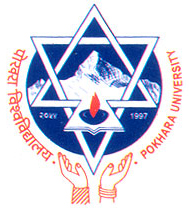 POKHARA UNIVERSITYFaculty of Health Sciences School of Health and Allied Sciences APPLICATION FORM FOR SCHOLARSHIP QUOTA2017 ADMaster of Public Health (MPH)Personal detailsPersonal detailsPersonal detailsPersonal detailsPersonal detailsPersonal detailsPersonal detailsPersonal detailsPersonal detailsPersonal detailsPersonal detailsName (CAPITAL LETTERS)Name (CAPITAL LETTERS)Date of birth (D/M/Y)BSADADGenderContact numberEmailEmailFather's nameMobileMother's nameMobile Guardian’s nameMobilePermanent addressDistrictDistrictMunicipality/ VDCMunicipality/ VDCMunicipality/ VDCPermanent addressWard No.Ward No.Block / ToleBlock / ToleBlock / ToleDate of examinationTime of examinationExam centerSchool of Health and Allied Sciences, Lekhnath -12, Kaski, NepalSchool of Health and Allied Sciences, Lekhnath -12, Kaski, NepalSchool of Health and Allied Sciences, Lekhnath -12, Kaski, NepalSchool of Health and Allied Sciences, Lekhnath -12, Kaski, NepalSchool of Health and Allied Sciences, Lekhnath -12, Kaski, NepalSchool of Health and Allied Sciences, Lekhnath -12, Kaski, NepalSchool of Health and Allied Sciences, Lekhnath -12, Kaski, NepalSchool of Health and Allied Sciences, Lekhnath -12, Kaski, NepalSchool of Health and Allied Sciences, Lekhnath -12, Kaski, NepalSchool of Health and Allied Sciences, Lekhnath -12, Kaski, NepalAcademic qualificationAcademic qualificationAcademic qualificationAcademic qualificationAcademic qualificationAcademic qualificationAcademic qualificationAcademic qualificationAcademic qualificationAcademic qualificationAcademic qualificationLevel PassedBoard or UniversityInstitutionFullMarksMarks / GPA obtainedMarks / GPA obtainedMajor SubjectsLevel PassedBoard or UniversityInstitutionFullMarksTotal%Major SubjectsBachelor or Equivalent10+2 or EquivalentSLC or EquivalentName (CAPITAL LETTERS)Name (CAPITAL LETTERS)Date of birth (D/M/Y)BSADADADGenderContact numberEmailEmailEmailFather's nameMobile NoMobile NoMother's nameMobile NoMobile NoPermanent addressDistrictDistrictMunicipality/ VDCMunicipality/ VDCMunicipality/ VDCMunicipality/ VDCPermanent addressWardWardBlock / ToleBlock / ToleBlock / ToleBlock / ToleDate of examinationTime of examinationExam centerSchool of Health and Allied Sciences, Lekhnath -12, Kaski, NepalSchool of Health and Allied Sciences, Lekhnath -12, Kaski, NepalSchool of Health and Allied Sciences, Lekhnath -12, Kaski, NepalSchool of Health and Allied Sciences, Lekhnath -12, Kaski, NepalSchool of Health and Allied Sciences, Lekhnath -12, Kaski, NepalSchool of Health and Allied Sciences, Lekhnath -12, Kaski, NepalSchool of Health and Allied Sciences, Lekhnath -12, Kaski, NepalSchool of Health and Allied Sciences, Lekhnath -12, Kaski, NepalSchool of Health and Allied Sciences, Lekhnath -12, Kaski, NepalSchool of Health and Allied Sciences, Lekhnath -12, Kaski, NepalSchool of Health and Allied Sciences, Lekhnath -12, Kaski, NepalPOKHARA UNIVERSITYFaculty of Health Sciences School of Health and Allied Sciences APPLICATION FORM FOR PAYING QUOTA2017 ADMaster of Public Health (MPH)Personal detailsPersonal detailsPersonal detailsPersonal detailsPersonal detailsPersonal detailsPersonal detailsPersonal detailsPersonal detailsPersonal detailsPersonal detailsName (CAPITAL LETTERS)Name (CAPITAL LETTERS)Date of birth (D/M/Y)BSADADGenderContact numberEmailEmailFather's nameMobileMother's nameMobile Guardian’s nameMobilePermanent addressDistrictDistrictMunicipality/ VDCMunicipality/ VDCMunicipality/ VDCPermanent addressWard No.Ward No.Block / ToleBlock / ToleBlock / ToleDate of examinationTime of examinationExam centerSchool of Health and Allied Sciences, Lekhnath -12, Kaski, NepalSchool of Health and Allied Sciences, Lekhnath -12, Kaski, NepalSchool of Health and Allied Sciences, Lekhnath -12, Kaski, NepalSchool of Health and Allied Sciences, Lekhnath -12, Kaski, NepalSchool of Health and Allied Sciences, Lekhnath -12, Kaski, NepalSchool of Health and Allied Sciences, Lekhnath -12, Kaski, NepalSchool of Health and Allied Sciences, Lekhnath -12, Kaski, NepalSchool of Health and Allied Sciences, Lekhnath -12, Kaski, NepalSchool of Health and Allied Sciences, Lekhnath -12, Kaski, NepalSchool of Health and Allied Sciences, Lekhnath -12, Kaski, NepalAcademic qualificationAcademic qualificationAcademic qualificationAcademic qualificationAcademic qualificationAcademic qualificationAcademic qualificationAcademic qualificationAcademic qualificationAcademic qualificationAcademic qualificationLevel PassedBoard or UniversityInstitutionFullMarksMarks / GPA obtainedMarks / GPA obtainedMajor SubjectsLevel PassedBoard or UniversityInstitutionFullMarksTotal%Major SubjectsBachelor or Equivalent10+2 or EquivalentSLC or EquivalentName (CAPITAL LETTERS)Name (CAPITAL LETTERS)Date of birth (D/M/Y)BSADADADGenderContact numberEmailEmailEmailFather's nameMobile NoMobile NoMother's nameMobile NoMobile NoPermanent addressDistrictDistrictMunicipality/ VDCMunicipality/ VDCMunicipality/ VDCMunicipality/ VDCPermanent addressWardWardBlock / ToleBlock / ToleBlock / ToleBlock / ToleDate of examinationTime of examinationExam centerSchool of Health and Allied Sciences, Lekhnath -12, Kaski, NepalSchool of Health and Allied Sciences, Lekhnath -12, Kaski, NepalSchool of Health and Allied Sciences, Lekhnath -12, Kaski, NepalSchool of Health and Allied Sciences, Lekhnath -12, Kaski, NepalSchool of Health and Allied Sciences, Lekhnath -12, Kaski, NepalSchool of Health and Allied Sciences, Lekhnath -12, Kaski, NepalSchool of Health and Allied Sciences, Lekhnath -12, Kaski, NepalSchool of Health and Allied Sciences, Lekhnath -12, Kaski, NepalSchool of Health and Allied Sciences, Lekhnath -12, Kaski, NepalSchool of Health and Allied Sciences, Lekhnath -12, Kaski, NepalSchool of Health and Allied Sciences, Lekhnath -12, Kaski, NepalProgramFee Structure for Tot. Course (NRs.)*Fees for first Installment & Admission (NRs.)MPH--Payment mode: Either in cash or by in voucher (Kamana Bikash Bank, A/C # 01700300058337000001 or Nepal Bangladesh Bank A/C # 01504886PCA/C Holder: FAC. Of HEALTH SCIENCES (PU)Payment mode: Either in cash or by in voucher (Kamana Bikash Bank, A/C # 01700300058337000001 or Nepal Bangladesh Bank A/C # 01504886PCA/C Holder: FAC. Of HEALTH SCIENCES (PU)Payment mode: Either in cash or by in voucher (Kamana Bikash Bank, A/C # 01700300058337000001 or Nepal Bangladesh Bank A/C # 01504886PCA/C Holder: FAC. Of HEALTH SCIENCES (PU)Actual Seats→12Including 25% Extra→16